Ben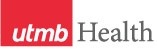 WEEKLY RELAYSWEEKLY RELAYSJune 15, 2023YOUR DEPARTMENT NEWS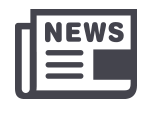 YOUR DEPARTMENT NEWSYOUR DEPARTMENT NEWSUTMB NEWS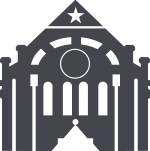 UTMB NEWSRetail Dining and UTMB Stores – Juneteenth Holiday HoursGalvestonHealth Education CenterThe HEC Grill will be closedJohn Sealy HospitalSub Connection will be open from 10:30 a.m. to 8 p.m.The Café on the Court Grill (COTC) will be open from 6:30 to 10 a.m. and 11 a.m. to 2 p.m.Chick-fil-A and Starbucks will be closedThe UTMB John Sealy Store and Parking Office will be closedJennie Sealy HospitalBistro 712 will be open from 6:30 a.m. to 2 p.m.Hospital Lobby vending machines will remain open 24/7The UTMB Jennie Sealy Store will be open from 9 a.m. to 6 p.m.Clinical Services Wing (CSW):Sixth Floor Staff Lounge Micro Market will remain open 24/7 with healthy optionsVending machines will remain open 24/7League City CampusBayside Bistro grill will be open from 7 a.m. to 2 p.m.The League City Campus Store will be open from 9 a.m. to 6 p.m.Vending machines will remain open 24/7Angleton Danbury CampusBayou Café will be closedClear Lake CampusThe Grill will be open from 8 a.m. to 1 p.m.Starbucks will be closedVending machines will remain open 24/7FY24 Holiday Schedule Now AvailableUTMB’s holiday schedule for fiscal year 2024 is now available online at https://utmb.us/8vr  or https://www.utmb.edu/hr/employees/employee-resources. Please be advised staffing on official holidays can vary in some departments to ensure patient access and continuity of care.If you are paid biweekly (Classified positions) and required to work on an official holiday, you will receive your regular rate of pay for all hours worked and holiday pay for the amount of time granted for the holiday. Holiday compensatory time may be requested instead of holiday pay through Kronos within 72 hours of the holiday. Holiday compensatory time will be equivalent to the amount of time granted for the holiday.If you are paid monthly (Administrative & Professional, Faculty, and Nonteaching positions) and want to work on an official holiday that you are not scheduled or required to work, you must receive prior approval from your leader. If approved to work, you will be credited eight hours of holiday compensatory time. You may also observe an alternate holiday, with your leader’s approval, in lieu of an official holiday that requires staffing. You are encouraged to check with your leader prior to each holiday regarding the work status of your area. Retail Dining and UTMB Stores – Juneteenth Holiday HoursGalvestonHealth Education CenterThe HEC Grill will be closedJohn Sealy HospitalSub Connection will be open from 10:30 a.m. to 8 p.m.The Café on the Court Grill (COTC) will be open from 6:30 to 10 a.m. and 11 a.m. to 2 p.m.Chick-fil-A and Starbucks will be closedThe UTMB John Sealy Store and Parking Office will be closedJennie Sealy HospitalBistro 712 will be open from 6:30 a.m. to 2 p.m.Hospital Lobby vending machines will remain open 24/7The UTMB Jennie Sealy Store will be open from 9 a.m. to 6 p.m.Clinical Services Wing (CSW):Sixth Floor Staff Lounge Micro Market will remain open 24/7 with healthy optionsVending machines will remain open 24/7League City CampusBayside Bistro grill will be open from 7 a.m. to 2 p.m.The League City Campus Store will be open from 9 a.m. to 6 p.m.Vending machines will remain open 24/7Angleton Danbury CampusBayou Café will be closedClear Lake CampusThe Grill will be open from 8 a.m. to 1 p.m.Starbucks will be closedVending machines will remain open 24/7FY24 Holiday Schedule Now AvailableUTMB’s holiday schedule for fiscal year 2024 is now available online at https://utmb.us/8vr  or https://www.utmb.edu/hr/employees/employee-resources. Please be advised staffing on official holidays can vary in some departments to ensure patient access and continuity of care.If you are paid biweekly (Classified positions) and required to work on an official holiday, you will receive your regular rate of pay for all hours worked and holiday pay for the amount of time granted for the holiday. Holiday compensatory time may be requested instead of holiday pay through Kronos within 72 hours of the holiday. Holiday compensatory time will be equivalent to the amount of time granted for the holiday.If you are paid monthly (Administrative & Professional, Faculty, and Nonteaching positions) and want to work on an official holiday that you are not scheduled or required to work, you must receive prior approval from your leader. If approved to work, you will be credited eight hours of holiday compensatory time. You may also observe an alternate holiday, with your leader’s approval, in lieu of an official holiday that requires staffing. You are encouraged to check with your leader prior to each holiday regarding the work status of your area. OPICSLEGEND	PATIENT CARE	EDUCATION & RESEARCH	INSTITUTIONAL SUPPORT	CMC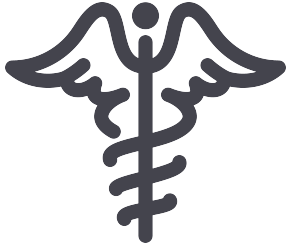 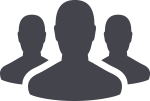 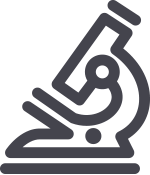 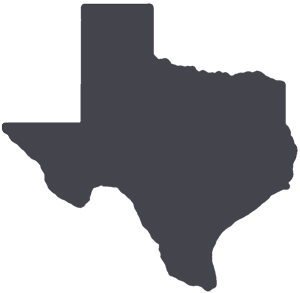 	PATIENT CARE	EDUCATION & RESEARCH	INSTITUTIONAL SUPPORT	CMC	PATIENT CARE	EDUCATION & RESEARCH	INSTITUTIONAL SUPPORT	CMC	PATIENT CARE	EDUCATION & RESEARCH	INSTITUTIONAL SUPPORT	CMCAROUND UTMB (Use the legend above to quickly find items of interest to your team)AROUND UTMB (Use the legend above to quickly find items of interest to your team)AROUND UTMB (Use the legend above to quickly find items of interest to your team)AROUND UTMB (Use the legend above to quickly find items of interest to your team)AROUND UTMB (Use the legend above to quickly find items of interest to your team)Alert—Potential scam targeting health care providers: Earlier this week, a UTMB nurse received a phone call from someone who claimed to be with the FBI who indicated the nurse was the subject of a fraud investigation being conducted by the FBI and the Board of Nursing. After further review and investigation, it was determined the call was a potential scam. Nursing staff and all UTMB employees should remain vigilant and react with caution when receiving similar phone calls, and should refrain from engaging with the caller or providing personal or patient information. In addition, the incident should be reported to UTMB’s Office of Information Security via email at CIRT@utmb.edu. For more information, visit https://www.utmb.edu/infosec/.SAVE THE DATEJune 21: Black Employee Resource Group (BERG) to host Juneteenth Celebration and Luncheon: UTMB’s Black Employee Resource Group will host the 2nd Annual Juneteenth Celebration and Luncheon on June 21 at noon in the Health Education Center, Room 1.200 on the Galveston Campus. This year’s event will include music, poetry and feature keynote speaker, Honorable Stephen D. Holmes, Galveston County Commissioner. To reserve a seat, RSVP to events@utmb.edu. For more information about the Black Employee Resource Group, please visit https://www.utmb.edu/diversity/berg.June 21: Health Care Unmasked on Alzheimer’s disease: Airing at noon on June 21, the next episode of Health Care Unmasked will feature Dr. Guilio Taglialatela, professor and vice chair for research and director of the Mitchell Center for Neurodegenerative Diseases in the department of neurology, and Tammie Michael, nurse practitioner with the geriatric medicine clinic in the Department of Internal Medicine, as they visit with Alzheimer’s family caregiver Dr. Julie Kutac, assistant professor, director of the Physician Assistant program assessment and vice chair ad interim for diversity, inclusion and community engagement with the John Sealy School of Medicine, and Sabrina Strawn, a community engagement manager with the Alzheimer’s Association. The group will join host TJ Aulds to discuss updates on Alzheimer’s disease, including treatments, research and patient’s family and provider perspectives. The episode will be available on the i45Now Facebook page.   Alert—Potential scam targeting health care providers: Earlier this week, a UTMB nurse received a phone call from someone who claimed to be with the FBI who indicated the nurse was the subject of a fraud investigation being conducted by the FBI and the Board of Nursing. After further review and investigation, it was determined the call was a potential scam. Nursing staff and all UTMB employees should remain vigilant and react with caution when receiving similar phone calls, and should refrain from engaging with the caller or providing personal or patient information. In addition, the incident should be reported to UTMB’s Office of Information Security via email at CIRT@utmb.edu. For more information, visit https://www.utmb.edu/infosec/.SAVE THE DATEJune 21: Black Employee Resource Group (BERG) to host Juneteenth Celebration and Luncheon: UTMB’s Black Employee Resource Group will host the 2nd Annual Juneteenth Celebration and Luncheon on June 21 at noon in the Health Education Center, Room 1.200 on the Galveston Campus. This year’s event will include music, poetry and feature keynote speaker, Honorable Stephen D. Holmes, Galveston County Commissioner. To reserve a seat, RSVP to events@utmb.edu. For more information about the Black Employee Resource Group, please visit https://www.utmb.edu/diversity/berg.June 21: Health Care Unmasked on Alzheimer’s disease: Airing at noon on June 21, the next episode of Health Care Unmasked will feature Dr. Guilio Taglialatela, professor and vice chair for research and director of the Mitchell Center for Neurodegenerative Diseases in the department of neurology, and Tammie Michael, nurse practitioner with the geriatric medicine clinic in the Department of Internal Medicine, as they visit with Alzheimer’s family caregiver Dr. Julie Kutac, assistant professor, director of the Physician Assistant program assessment and vice chair ad interim for diversity, inclusion and community engagement with the John Sealy School of Medicine, and Sabrina Strawn, a community engagement manager with the Alzheimer’s Association. The group will join host TJ Aulds to discuss updates on Alzheimer’s disease, including treatments, research and patient’s family and provider perspectives. The episode will be available on the i45Now Facebook page.   Alert—Potential scam targeting health care providers: Earlier this week, a UTMB nurse received a phone call from someone who claimed to be with the FBI who indicated the nurse was the subject of a fraud investigation being conducted by the FBI and the Board of Nursing. After further review and investigation, it was determined the call was a potential scam. Nursing staff and all UTMB employees should remain vigilant and react with caution when receiving similar phone calls, and should refrain from engaging with the caller or providing personal or patient information. In addition, the incident should be reported to UTMB’s Office of Information Security via email at CIRT@utmb.edu. For more information, visit https://www.utmb.edu/infosec/.SAVE THE DATEJune 21: Black Employee Resource Group (BERG) to host Juneteenth Celebration and Luncheon: UTMB’s Black Employee Resource Group will host the 2nd Annual Juneteenth Celebration and Luncheon on June 21 at noon in the Health Education Center, Room 1.200 on the Galveston Campus. This year’s event will include music, poetry and feature keynote speaker, Honorable Stephen D. Holmes, Galveston County Commissioner. To reserve a seat, RSVP to events@utmb.edu. For more information about the Black Employee Resource Group, please visit https://www.utmb.edu/diversity/berg.June 21: Health Care Unmasked on Alzheimer’s disease: Airing at noon on June 21, the next episode of Health Care Unmasked will feature Dr. Guilio Taglialatela, professor and vice chair for research and director of the Mitchell Center for Neurodegenerative Diseases in the department of neurology, and Tammie Michael, nurse practitioner with the geriatric medicine clinic in the Department of Internal Medicine, as they visit with Alzheimer’s family caregiver Dr. Julie Kutac, assistant professor, director of the Physician Assistant program assessment and vice chair ad interim for diversity, inclusion and community engagement with the John Sealy School of Medicine, and Sabrina Strawn, a community engagement manager with the Alzheimer’s Association. The group will join host TJ Aulds to discuss updates on Alzheimer’s disease, including treatments, research and patient’s family and provider perspectives. The episode will be available on the i45Now Facebook page.   IN CASE YOU MISSED ITMay 31: Clear Lake Connections podcast visits with Dr. Bindi Naik-Mathuria UTMB’s Dr. Bindi Naik-Mathuria, division chief of pediatric surgery and the author of the publication “Defining the Full Spectrum of Pediatric Firearm Injury and Death in the United States: It’s Even Worse Than We Think,” was featured on the Clear Lake Area Chamber of Commerce Clear Lake Connections podcast. Dr. Naik-Mathuria discussed the different types of firearm injuries in children and adolescents and shared several prevention tactics, including safe storage. To hear the full discussion, visit https://utmb.us/8x3.  PATIENT CAREREMINDER: Attention all Epic Schedulers and Referral Coordinators—Registration & referral activity updates coming July 9; webinar now available:  Whether you are scheduling a new patient, revising registration information during check-in, or updating referrals and authorizations in Epic, these activities will look different on July 9. Please register for a webinar to gain and understand the similarities and differences to tasks you currently complete. ‘Using the Updated Registration and Referral Activity’ webinar will be offered from June 15 to July 7. To register for a session today, visit UTMB Class Schedule Manager. Filter the training calendar through the By Application filter and select New Activity: Registration & Referral Activity..IN CASE YOU MISSED ITMay 31: Clear Lake Connections podcast visits with Dr. Bindi Naik-Mathuria UTMB’s Dr. Bindi Naik-Mathuria, division chief of pediatric surgery and the author of the publication “Defining the Full Spectrum of Pediatric Firearm Injury and Death in the United States: It’s Even Worse Than We Think,” was featured on the Clear Lake Area Chamber of Commerce Clear Lake Connections podcast. Dr. Naik-Mathuria discussed the different types of firearm injuries in children and adolescents and shared several prevention tactics, including safe storage. To hear the full discussion, visit https://utmb.us/8x3.  PATIENT CAREREMINDER: Attention all Epic Schedulers and Referral Coordinators—Registration & referral activity updates coming July 9; webinar now available:  Whether you are scheduling a new patient, revising registration information during check-in, or updating referrals and authorizations in Epic, these activities will look different on July 9. Please register for a webinar to gain and understand the similarities and differences to tasks you currently complete. ‘Using the Updated Registration and Referral Activity’ webinar will be offered from June 15 to July 7. To register for a session today, visit UTMB Class Schedule Manager. Filter the training calendar through the By Application filter and select New Activity: Registration & Referral Activity..Alert—Potential scam targeting health care providers: Earlier this week, a UTMB nurse received a phone call from someone who claimed to be with the FBI who indicated the nurse was the subject of a fraud investigation being conducted by the FBI and the Board of Nursing. After further review and investigation, it was determined the call was a potential scam. Nursing staff and all UTMB employees should remain vigilant and react with caution when receiving similar phone calls, and should refrain from engaging with the caller or providing personal or patient information. In addition, the incident should be reported to UTMB’s Office of Information Security via email at CIRT@utmb.edu. For more information, visit https://www.utmb.edu/infosec/.SAVE THE DATEJune 21: Black Employee Resource Group (BERG) to host Juneteenth Celebration and Luncheon: UTMB’s Black Employee Resource Group will host the 2nd Annual Juneteenth Celebration and Luncheon on June 21 at noon in the Health Education Center, Room 1.200 on the Galveston Campus. This year’s event will include music, poetry and feature keynote speaker, Honorable Stephen D. Holmes, Galveston County Commissioner. To reserve a seat, RSVP to events@utmb.edu. For more information about the Black Employee Resource Group, please visit https://www.utmb.edu/diversity/berg.June 21: Health Care Unmasked on Alzheimer’s disease: Airing at noon on June 21, the next episode of Health Care Unmasked will feature Dr. Guilio Taglialatela, professor and vice chair for research and director of the Mitchell Center for Neurodegenerative Diseases in the department of neurology, and Tammie Michael, nurse practitioner with the geriatric medicine clinic in the Department of Internal Medicine, as they visit with Alzheimer’s family caregiver Dr. Julie Kutac, assistant professor, director of the Physician Assistant program assessment and vice chair ad interim for diversity, inclusion and community engagement with the John Sealy School of Medicine, and Sabrina Strawn, a community engagement manager with the Alzheimer’s Association. The group will join host TJ Aulds to discuss updates on Alzheimer’s disease, including treatments, research and patient’s family and provider perspectives. The episode will be available on the i45Now Facebook page.   Alert—Potential scam targeting health care providers: Earlier this week, a UTMB nurse received a phone call from someone who claimed to be with the FBI who indicated the nurse was the subject of a fraud investigation being conducted by the FBI and the Board of Nursing. After further review and investigation, it was determined the call was a potential scam. Nursing staff and all UTMB employees should remain vigilant and react with caution when receiving similar phone calls, and should refrain from engaging with the caller or providing personal or patient information. In addition, the incident should be reported to UTMB’s Office of Information Security via email at CIRT@utmb.edu. For more information, visit https://www.utmb.edu/infosec/.SAVE THE DATEJune 21: Black Employee Resource Group (BERG) to host Juneteenth Celebration and Luncheon: UTMB’s Black Employee Resource Group will host the 2nd Annual Juneteenth Celebration and Luncheon on June 21 at noon in the Health Education Center, Room 1.200 on the Galveston Campus. This year’s event will include music, poetry and feature keynote speaker, Honorable Stephen D. Holmes, Galveston County Commissioner. To reserve a seat, RSVP to events@utmb.edu. For more information about the Black Employee Resource Group, please visit https://www.utmb.edu/diversity/berg.June 21: Health Care Unmasked on Alzheimer’s disease: Airing at noon on June 21, the next episode of Health Care Unmasked will feature Dr. Guilio Taglialatela, professor and vice chair for research and director of the Mitchell Center for Neurodegenerative Diseases in the department of neurology, and Tammie Michael, nurse practitioner with the geriatric medicine clinic in the Department of Internal Medicine, as they visit with Alzheimer’s family caregiver Dr. Julie Kutac, assistant professor, director of the Physician Assistant program assessment and vice chair ad interim for diversity, inclusion and community engagement with the John Sealy School of Medicine, and Sabrina Strawn, a community engagement manager with the Alzheimer’s Association. The group will join host TJ Aulds to discuss updates on Alzheimer’s disease, including treatments, research and patient’s family and provider perspectives. The episode will be available on the i45Now Facebook page.   Alert—Potential scam targeting health care providers: Earlier this week, a UTMB nurse received a phone call from someone who claimed to be with the FBI who indicated the nurse was the subject of a fraud investigation being conducted by the FBI and the Board of Nursing. After further review and investigation, it was determined the call was a potential scam. Nursing staff and all UTMB employees should remain vigilant and react with caution when receiving similar phone calls, and should refrain from engaging with the caller or providing personal or patient information. In addition, the incident should be reported to UTMB’s Office of Information Security via email at CIRT@utmb.edu. For more information, visit https://www.utmb.edu/infosec/.SAVE THE DATEJune 21: Black Employee Resource Group (BERG) to host Juneteenth Celebration and Luncheon: UTMB’s Black Employee Resource Group will host the 2nd Annual Juneteenth Celebration and Luncheon on June 21 at noon in the Health Education Center, Room 1.200 on the Galveston Campus. This year’s event will include music, poetry and feature keynote speaker, Honorable Stephen D. Holmes, Galveston County Commissioner. To reserve a seat, RSVP to events@utmb.edu. For more information about the Black Employee Resource Group, please visit https://www.utmb.edu/diversity/berg.June 21: Health Care Unmasked on Alzheimer’s disease: Airing at noon on June 21, the next episode of Health Care Unmasked will feature Dr. Guilio Taglialatela, professor and vice chair for research and director of the Mitchell Center for Neurodegenerative Diseases in the department of neurology, and Tammie Michael, nurse practitioner with the geriatric medicine clinic in the Department of Internal Medicine, as they visit with Alzheimer’s family caregiver Dr. Julie Kutac, assistant professor, director of the Physician Assistant program assessment and vice chair ad interim for diversity, inclusion and community engagement with the John Sealy School of Medicine, and Sabrina Strawn, a community engagement manager with the Alzheimer’s Association. The group will join host TJ Aulds to discuss updates on Alzheimer’s disease, including treatments, research and patient’s family and provider perspectives. The episode will be available on the i45Now Facebook page.   DID YOU KNOW? UTMB was recently featured on KPRC 2 Storm Tracker’s Hurricane & Flood Survival Guide special program. Dr. Gulshan Sharma and Russell Rodecap spoke to KPRC’s Frank Billingsley about how UTMB improved infrastructure after Hurricane Ike and is better prepared for future hurricanes. To watch the broadcast, visit https://utmb.us/8wz. DID YOU KNOW? UTMB was recently featured on KPRC 2 Storm Tracker’s Hurricane & Flood Survival Guide special program. Dr. Gulshan Sharma and Russell Rodecap spoke to KPRC’s Frank Billingsley about how UTMB improved infrastructure after Hurricane Ike and is better prepared for future hurricanes. To watch the broadcast, visit https://utmb.us/8wz. 